Izvor: http://e-kako.geek.hr/posao/kako-izracunati-broj-kartica-teksta-u-dokumentu/#ixzz3rgCD8uz8Kako izračunati broj kartica teksta u dokumentu?Imate neki tekst koji želite prevesti ili lektorirati, te želite izračunati cijenu koliko bi vas to moglo koštati? Prije svega morate saznati broj znakova u tekstu te ga podijeliti s broje znakova u kartici teksta. Kako saznati taj broj možete pogledati u članku: Kako saznati broj riječi u dokumentu?U prevoditeljskoj ili lektorskoj djelatnosti količina teksta koji se želi prevesti gleda se po karticama teksta. Kartica teksta ili samo kartica je standardna mjera za izračunavanje količine teksta u dokumentu i samim time i određivanje cijene prijevoda ili lektoriranja. Kartica teksta sadrži 1800 znakova bilo da se radi o brojkama ili slovima te ostalim simbolima zajedeno s prazninama između riječi ili razmacima.Razlog zašto se za mjerenje teksta koriste kartice, a ne stranice teksta je to što je stranica teksta ovisna o proredu, veličini i tipu fonta, marginama, odlomcima…To znači ukoliko vaš tekst sadrži 5000 znakova, podijelite taj broj s brojem 1800 i dobiti ćete broj kartica. Zatim taj broj kartica pomnožite s cijenom koliko određeni prevoditelj/lector računa po kartici i dobiti ćete cijenu koliko će vas ta usluga koštati.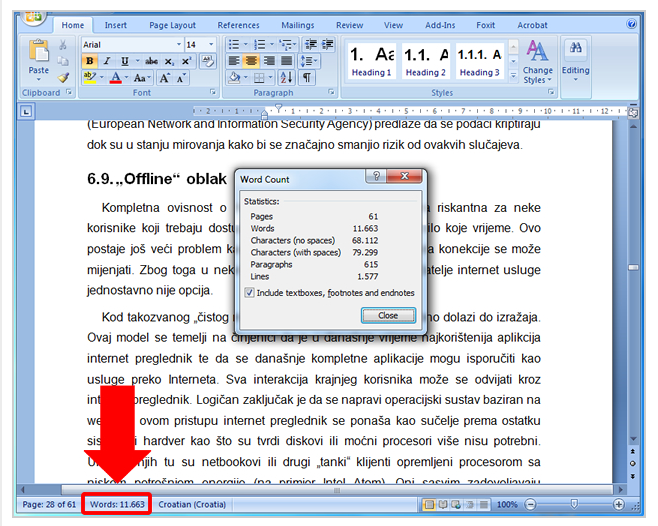 Izvor:http://www.ucionica.net/aplikacije/obrada-teksta/kako-izracunati-broj-kartica-teksta-u-dokumentu-2247/ZADATAK IZ KEMIJEZadano: 16.11.2015Rok: 23.11.2015.Napisati dvije kartice teksta na sljedeće teme:„Učinak staklenika“ (jedna kartica teksta)„Fotosinteza i stanično disanje“ (jedna kartica teksta)Ovim zadatkom učenici će moći:napisati karticu teksta u dokumentunapisati članak za novine, časopis  u zadanim okvirimaodrediti, jednoga dana, cijenu svoga rada kada budu trebali nešto napisati ili nekome nešto prevesti odlučiti, jednoga dana, je li cijena za prijevod teksta (ili napisani tekst) prihvatljiva ili nije, jer će znati što je to kartica teksta i što ona znači Učenici se za pisanje tema, osim udžbenika, trebaju poslužiti i drugim dostupnim izvorima (Eduvizijom, Carnet Baltazarom, Youtubeom...)Učenici će predati tekstove preko sticka na sljedećem satu kemije. (ponedjeljak,23.11.2015.)